SOMMARIOSOMMARIO	1COMUNICAZIONI DELLA F.I.G.C.	1COMUNICAZIONI DELLA L.N.D.	1COMUNICAZIONI DEL COMITATO REGIONALE	1COMUNICAZIONI DELLA F.I.G.C.RACCOMANDAZIONE SANITARIE COVIDSi informa che la F.I.G.C. ha pubblicato sul proprio sito web il documento contenente alcune raccomandazioni sanitarie e organizzative finalizzate al contenimento della diffusione del COVID 19, relative alla stagione sportiva 2023/2024.Tale documento è disponibile anche sul sito web della L.N.D. al seguente link:https://lnd.it/it/news-lnd/organizzazione-lnd/professionisti-e-dilettanti-raccomandazioni-sanitarie-covid-19-stagione-sportiva-2023-204Tale documento sostituisce integralmente i protocolli sanitari pubblicati nelle precedente stagioni sportive e trova applicazioni in ambito professionistico e dilettantistico.COMUNICAZIONI DELLA L.N.D.CIRCOLARE N. 11 DEL 17.07.2023 – STAGIONE SPORTIVA 2023/2024Si trasmette, per opportuna conoscenza, la circolare n. 1 della stagione sportiva 2023/2024, pubblicata dall’A.I.A., inerente le modifiche alle Regole del Gioco, approvate dall’IFAB Iin occasione della 137^ Assemblea Generale Annuale, tenutasi a Londra il 4 marzo 2023, in vigore dal 1.7.2023.COMUNICAZIONI DEL COMITATO REGIONALECERIMONIA DI PREMIAZIONE – STAGIONE SPORTIVA 2022/2023Mercoledì 2 agosto p.v. alle ore 17,00, in Ancona presso la sede federale di via Schiavoni, saranno premiate le Società della nostra Regione vincitrici dei campionati di competenza e dei premi disciplina di cui agli elenchi allegati, relativi alla stagione sportiva 2022/2023, alle quali è stata inviata lettera di invito.Si è certi della più ampia presenza delle Società a quello che vuol essere il festoso atto conclusivo della stagione sportiva 2022/2023.SOCIETA’ INATTIVELe sottonotate società hanno comunicato l’inattività a partire dalla stagione sportiva 2023/20234Matr. 700.118 	POL.   TORRE SAN MARCO	Fratte Rosa (PU)Matr. 955.170		A.S.D. VIGOR CAPRAZZINO	Sassocorvaro Auditore (PU)Visto l’art.16 commi 1) e 2) N.O.I.F. si propone alla Presidenza Federale per la radiazione dai ruoli.Ai sensi dell’art. 110 p.1) delle N.O.I.F. i calciatori tesserati per le suddette Società sono svincolati d’autorità dalla data del presente comunicato ufficiale.GRADUATORIE PER COMPLETAMENTO ORGANICI 2023/2024Con riferimento a quanto riportato nel CU. n. 193 del 27.03.2023, si pubblicano, di seguito, le graduatorie, suddivise per campionato, delle Società che hanno presentato domanda secondo quanto previsto nel C.U. n. 263 del 22.06.2023, per il completamento degli organici relativi alla stagione sportiva 2023/2024.Si evidenzia che, come disposto nel citato C.U. n. 193 del 27.03.2022, il completamento degli organici avverrà sulla base del principio dell’alternanza – uno e uno – tra le due graduatorie, con priorità per la graduatoria delle società non promosse secondo i criteri specifici stabiliti per ogni categoria. Per la Promozione la priorità per la graduatoria è delle Società retrocesseEventuali osservazioni e/o contestazioni relative alle sotto indicate graduatorie dovranno pervenire al Comitato Regionale Marche, in forma scritta ed a firma del Legale Rappresentante della Società, con motivazioni documentate entro e non oltre le ore 19,00 di mercoledì 26.07.2023; solo successivamente a tale data diverranno definitive con relativa pubblicazione su apposito Comunicato Ufficiale.ECCELLENZASOCIETA’ NON PROMOSSE2^ CLASSIFICATA – PERDENTE SPAREGGIO PER PROMOZIONE AL CAMPIONATO DI ECCELLENZAMONTURANO CALCIO			47SOCIETA’ RETROCESSE14^ CLASSIFICATEFABRIANO CERRETO			75PROMOZIONESOCIETA’ RETROCESSE14^ CLASSIFICATEVILLA S. MARTINO			70FUTURA 96				40		15^ CLASSIFICATEOLIMPIA MARZOCCA			40SOCIETA’ NON PROMOSSE2^ CLASSIFICATA – PERDENTE SPAREGGIO PER PROMOZIONE AL CAMPIONATO PROMOZIONEAZZURRA SBT				40CLASSIFICATE 3° POSTO DOPO I PLAY OFFCUPRENSE 1933			73CAMERINO CALCIO			60CLASSIFICATE 4° POSTO DOPO I PLAY OFF SETTEMPEDA				57PRIMA CATEGORIASOCIETA’ NON PROMOSSE2^ CLASSIFICATE – PERDENTI SPAREGGIO PER PROMOZIONE AL CAMPIONATO 1^ CATEGORIAFALCONARESE 1919		25CASTORANESE			24CLASSIFICATE 2° POSTO DOPO PLAY OFF – PERDENTI 1° TURNO SPAREGGIVADESE CALCIO			60PETRITOLI 1960			45MISA CALCIO				28CLASSIFICATE 3° POSTO DOPO PLAY OFFSS OLIMPIA OSTRA VETERE		65U.S.G. GROTTAZZOLINA MSPM	38CLASSIFICATE 5° POSTO DOPO PLAY OFFCUPRAMONTANA G.IPPOLITI	71SAN BIAGIO				51SOCIETA’ RETROCESSE13^ CLASSIFICATECINGOLANA SAN FRANCESCO	7014^ CLASSIFICATECASTIGNANO				84CINGOLANA SAN FRANCESCO	70VILLA MUSONE			60	MAIOR					25SECONDA CATEGORIASOCIETA’ NON PROMOSSE3e CLASSIFICATE DOPO PLAY OFFREAL METAURO 2018			51FRONTONESE				50CAMPOFILONE			45LORESE CALCIO			364e CLASSIFICATE DOPO PLAY OFFUNION PICENA			49ATLETICO ANCONA 1983		43NUOVA POLISP.COLBUCCARO	425e CLASSIFICATE DOPO PLAY OFFCALCIO PIANELLO VALLESINA	367e CLASSIFICATEJUNIOR CENTRO CITTA’		4013e CLASSIFICATESFORZACOSTA 2010			18		SOCIETA’ RETROCESSECLASSIFICATE 14° POSTOSEFRENSE				23CLASSIFICATE 15° POSTOTRECASTELLI POLISPORTIVA	70ACADEMY CIVITANOVESE		43PIANO SAN LAZZARO			40SCHIETI				25SOCIETA’ ESCLUSECAMERATESE A.S.D.- Retrocessione diretta – Lettera B preclusioni CU n.193 del 27.3.2023MONTE ROBERTO CALCIO e MOZZANO CITY – No tre anni affiliazione - Lettera A preclusioni CU n.193 del 27.3.2023JUNIORES REGIONALEGRADUATORIAPORTORECANATI A.S.D.		70CINGOLANA SAN FRANCESCO	70REAL ELPIDIENSE CALCIO		93SENIGALLIA CALCIO		70PIETRALACROCE 73		46SOCIETA’ ESCLUSEFOLGORE CASTELRAIMONDO (Usufruito ammissione a campionato superiore – lettera B preclusioni C.U. n. 193 del 27.03.2023)LEGENDA: AA Anno affiliazione – P Punti – CF Classifica finale regular season – D Disciplina – C Partecipazione alla Coppa – J Juniores – A Allievi – G Giovanissimi – Riunioni Regionali e ProvincialiAFFILIAZIONILa F.I.G.C. ha ratificato le seguenti domande:matr. 922719	A.S.D. OSIMO STAZIONE FIVE		Osimo (AN)matr. 922782	A.S.D. GIOVANI STANT IPPOLITO		Sant’Ippolito (PU)matr. 922794	JUNIOR OSIMANA				Oaimo (AN)FUSIONILa F.I.G.C. ha ratificato le seguenti domande:A.S.D. CARISSIMI 2016		)F.F REAL GIMARRA 			) in	matr. 922701 A.S.D. CARISSIMI 2016   OLYMPIA FANO C5			)ELFA TOLENTINO			) in 	matr. 922710 	A.S.D. ELITE TOLENTINOJUVENTUS CLUB TOLENTINO       )MISA CALCIO			) in	matr. 922779	OSTRA CALCIO ASDOSTRAABBADIENSE				) in 	matr. 922707	U.S.ABBADIENSEPROMOS				)FERMIGNANESE			) in	matr. 922637	A.S.D. U.S.FERMIGNANESE 1923FERMIGNANO CALCIOAUTORIZZAZIONE EX ART. 34/3 N.O.I.F.Vista la certificazione presentata in conformità all’art. 34/3 delle N.O.I.F. si concede l’autorizzazione prevista al compimento del 14° anno di età per le calciatrici e al 15° anno di età per i calciatori al seguente calciatore:GIUNTI ALESSANDRO	nato 25.01.2008	VIS PESARO DAL 1898 SRLCOMUNICAZIONI DEL SETTORE GIOVANILE E SCOLASTICOCOMUNICATO UFFICIALE N. 1 SETTORE GIOVANI E SCOLASTICO 2023/2024Si comunica che il Settore Giovanile e Scolastico Nazionale ha pubblicato in data 7/07/2023 il C.U. n. 1 inerente l’attività del Settore Giovanile e Scolastico F.I.G.C., stagione sportiva 2023/2024.Le società potranno effettuare il download del C.U. e degli allegati collegandosi al seguente link:https://www.figc.it/it/giovani/sgs/comunicati-ufficiali/comunicato-ufficiale-n-1-figc-sgs-20232024/SISTEMA DI QUALITA’ CLUB GIOVANILISi comunica che per quanto riguarda i sistemi di qualità di 2° livello, alle Società S.S.D ARL Civitanovese Calcio e A.S.D. Senigallia Calcio viene revocato tale riconoscimento per mancata partecipazione ad una fase provinciale del Grassroots Challenge della stagione sportiva 2022/2023, come previsto dal C.U. n. 29 del 23/08/2022 - allegato N°1 riepilogo requisiti sistemi di qualità dei club giovanili 2022/2023, pagina 9/9 alla voce revoche.CLUB GIOVANILI DI 3° LIVELLO REGIONE MARCHE STAGIONE SPORTIVA 2022/2023In conformità con quanto pubblicato con Comunicato Ufficiale n. 240 del 07/07/2023 del Settore Giovanile e Scolastico e relativo allegato, a seguito delle fasi di controllo dei requisiti necessari al riconoscimento di “CLUB GIOVANILE DI 3° LIVELLO “ per la stagione sportiva 2022/2023, di seguito si pubblica l’elenco delle società della Regione Marche riconosciute come “CLUB GIOVANILE DI 3° LIVELLO” per la   stagione sportiva 2022/2023.Di seguito si fornisce il link per il collegamento e per poter scaricare il Comunicato Ufficiale ed il relativo allegato:https://www.figc.it/it/giovani/sgs/comunicati-ufficiali/cu-n-240-sgs-elenco-club-giovanili-di-3-livello-2022-2023/DELEGAZIONE PROVINCIALE FIGC/LND/SGS DI ANCONAASD FABRIANO CERRETOASD CAMERANO CALCIO   FC VIGOR SENIGALLIA SSD ARLGSD SA CALCIO CASTELFIDARDO 2012 ASD PALOMBINA VECCHIA    US FILOTTRANESE ASDUS JUNIOR JESINA LIBERTAS ASD   US ANCONA SRLDELEGAZIONE PROVINCIALE FIGC/LND/SGS DI ASCOLI PICENOAS PORTA ROMANA  SSD GROTTAMMARE CALCIO 1899 ARL     ASD CASTEL DI LAMACALCIO ATLETICO ASCOLI SSDRLDELEGAZIONE PROVINCIALE FIGC/LND/SGS DI FERMO SSD ARL SAN GIORGESEDELEGAZIONE PROVINCIALE FIGC/LND/SGS DI MACERATAASD UNION PICENAUSD TREIESEUS TOLENTINO 1919 SSD ARLUS RECANATESE  ASD CINGOLANA SAN FRANCESCO ASDASD UNITED CIVITANOVADELEGAZIONE PROVINCIALE FIGC/LND/SGS DI PESARO       -    ADP ARZILLAACCADEMIA GRANATA L.E.GS SSDD MURAGLIA        ASD REAL METAURO 2018ASD URBANIA CALCIOASD K-SPORT MONTECCHIOVIS PESARO DAL 1988 SRLPubblicato in Ancona ed affisso all’albo del Comitato Regionale Marche il 19/07/2023.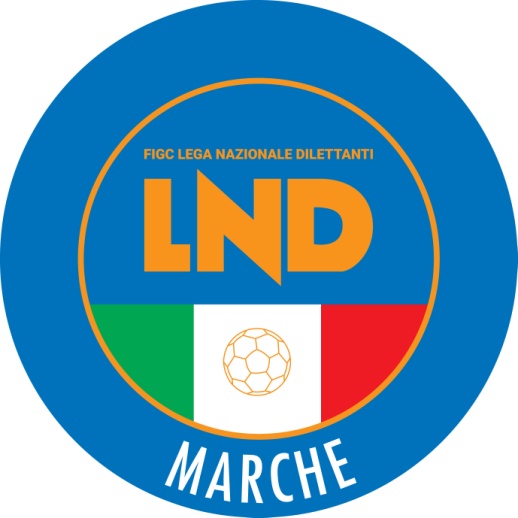 Federazione Italiana Giuoco CalcioLega Nazionale DilettantiCOMITATO REGIONALE MARCHEVia Schiavoni, snc - 60131 ANCONACENTRALINO: 071 285601 - FAX: 071 28560403  sito internet: www.figcmarche.it                          e-mail: crlnd.marche01@figc.itpec: marche@pec.figcmarche.itStagione Sportiva 2023/2024Comunicato Ufficiale N° 6 del 19/07/2023Stagione Sportiva 2023/2024Comunicato Ufficiale N° 6 del 19/07/2023SOCIETA’AFFILIAZIONEAFFILIAZIONECLASSIFICACLASSIFICADISCIPLINADISCIPLINACOPPAATTIVITA’ GIOVANILEATTIVITA’ GIOVANILEATTIVITA’ GIOVANILERIUNIONIRIUNIONITOTALSOCIETA’AAPCFPDPCOPPAJAGPr.Reg.TOTALFABRIANO CERRETO2514^5^155101010075MONTURANO CALCIO2004194^30510001047SOCIETA’AFFILIAZIONEAFFILIAZIONECLASSIFICACLASSIFICADISCIPLINADISCIPLINACOPPAATTIVITA’ GIOVANILEATTIVITA’ GIOVANILEATTIVITA’ GIOVANILERIUNIONIRIUNIONITOTALESOCIETA’AAPCFPDPCOPPAJAGPr.Reg.TOTALEAZZURRA SBT2013102^108^550001040CAMERINO CALCIO252^100510001060CUPRENSE 1933254^3051010101073FUTURA 962514^050001040OLIMPIA MARZOCCA2515^050010040SETTEMPEDA201673^5051010101057VILLA S.MARTINO2514^051010101070SOCIETA’AFFILIAZIONEAFFILIAZIONECLASSIFICACLASSIFICADISCIPLINADISCIPLINACOPPAATTIVITA’ GIOVANILEATTIVITA’ GIOVANILEATTIVITA’ GIOVANILERIUNIONIRIUNIONITOTALESOCIETA’AAPCFPDPCOPPAJAGPr.Reg.TOTALECASTIGNANO A.S.D.200419141^40510001084CASTORANESE201942^10000001024CINGOLANA SAN FR.2513^051010101070CUPRAMONTANA G.IP2551051010101071FALCONARESE 1919201673^3051000025MAIOR2514^00000025MISA CALCIO 202032^10050001028OLIMPIA OSTRA VET253^505101010065PETRITOLI 1960253^5050001045SAN BIAGIO255^10510001051U.S.D. GROTTAZZOLI2000232^1005000038VADESE CALCIO252^100501010060VILLA MUSONE2514^05100101060SOCIETA’AFFILIAZIONEAFFILIAZIONECLASSIFICACLASSIFICADISCIPLINADISCIPLINACOPPAATTIVITA’ GIOVANILEATTIVITA’ GIOVANILEATTIVITA’ GIOVANILERIUNIONIRIUNIONITOTALESOCIETA’AAPCFPDPCOPPAJAGPr. Reg.TOTALEACADEMY CIVITANOV2015815^05010101043ATLETICO ANCONA254^3050001043CALCIO PIANELLO V.2003205^1050001036CAMPOFILONE253^5050001045FRONTONESE253^55^155000050JUNIOR CENTRO CITT257^0050001040LORESE CALCIO201763^50510001036NUOVA POL. COLBUC201494^35^1550001042PIANO SAN LAZZARO2515^050001040REAL METAURO 2018201853^510^101010101051SCHIETI2515^00000025SEFRENSE20051814^05000023SFORZACOSTA 201020101313^005000018TRECASTELLI POLISP2515^051010101070UNION PICENA201942^106^10501010049SOCIETA’AFFILIAZIONAFFILIAZIONCAMPIONATO2022/2023CAMPIONATO2022/2023DISCIPLINADISCIPLINACOPPAATTIVITA’ GIOVANILEATTIVITA’ GIOVANILEATTIVITA’ GIOVANILERIUNIONIRIUNIONITOTALESOCIETA’AAPPDPCOPPAJAGPr.Reg.TOTALECINGOLANA SAN FRANCESCO251C051010101070PIETRALACROCE 732002212C0510001046PORTORECANATI AS.D.251C051010101070REAL ELPIDIENSE CALCIO2000232C2^355010101093SENIGALLIA CALCIO252C051010101070  Il Segretario(Angelo Castellana)Il Presidente(Ivo Panichi)